FUNDAÇÃO EDUCACIONAL CLAUDINO FRANCIO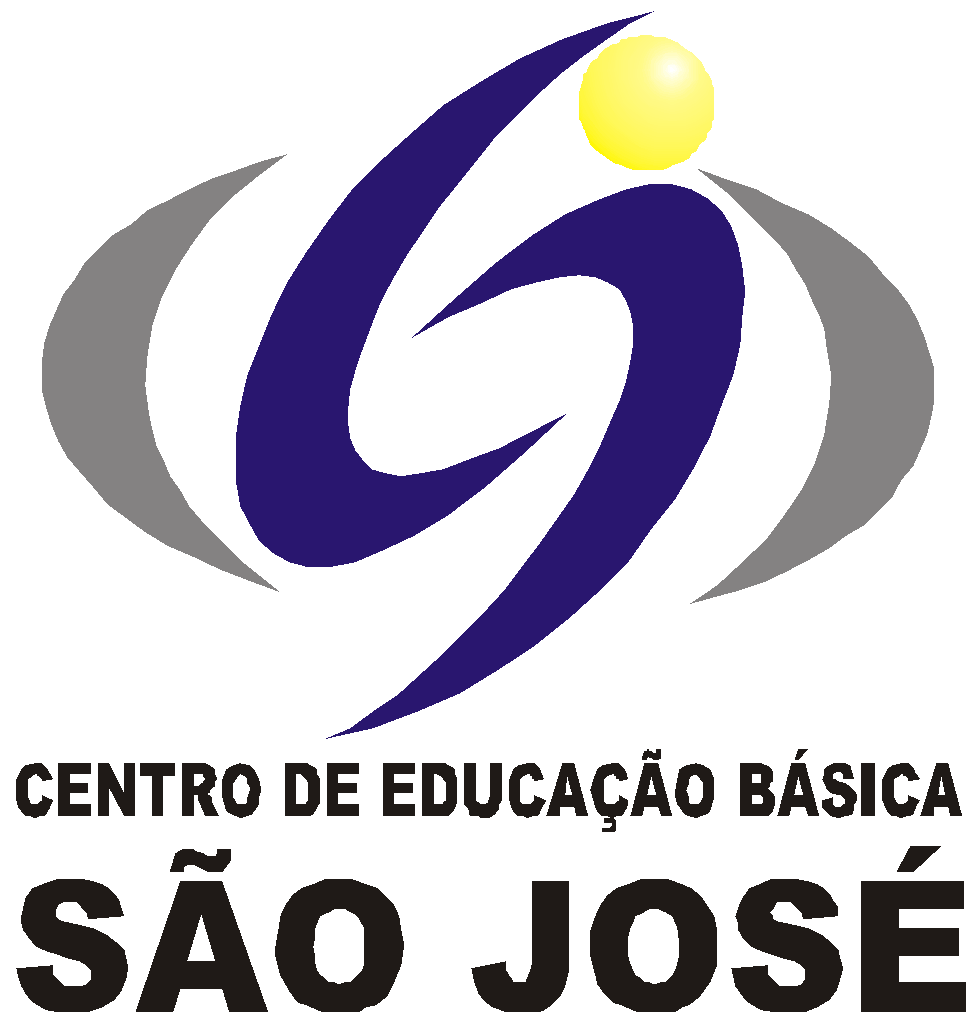 CENTRO DE EDUCAÇÃO BÁSICA SÃO JOSÉ  17 Roteiro de Estudos Semanal 1º ano A – Alfabetização – Professora SamaraConteúdo Programático de 20 a 25 de julhoSenhores Pais, Conforme comunicado enviado no dia 10 de julho, esta semana retornaremos com as aulas presenciais, seguindo o Plano de Contingência. Os alunos que já entregaram o termo na secretaria acompanharão as aulas presenciais todos os dias das 7h às 11h. Os alunos do grupo de risco ou que optarem por permanecer em casa deverão acompanhar a transmissão das aulas on-line das 7h às 11h, seguindo o Roteiro de Estudos.Este é o link FIXO para todas as aulas, todos os dias: meet.google.com/rgu-qzue-hht                                                                                              Código iPad: rgu-qzue-hht                                                                                                                        Atenciosamente, Equipe Pedagógica                                                                                 20/07/2020                                                                                 20/07/2020                                                                                 20/07/2020HORÁRIOSEGUNDACONTEÚDOS7h – 7h50ED. FÍSICAProfessora Letícia – Funcional KIDS7h50 – 8h40INGLÊS LUCIANAApostila: Activity sheet 17.INTERVALOSERÁ EM SALA DE AULA9h - 9h50PORTUGUÊS- Apostila Objetivo Fichas 25 e 25A.9h50 -10h40PORTUGUÊSApostila Objetivo Ficha 26.10h40 - 11hHIST/GEO E CIÊNCIASSlide da história: Quer conhecer minha casa? Ilustração do cômodo predileto.Tarefa de casaPORTUGUÊSApostila Objetivo Lição de casa 28.21/07/202021/07/202021/07/2020HORÁRIOTERÇACONTEÚDOS7h – 7h50PORTUGUÊS LIMLIM - Fichas 3, 4 e 5.7h50 – 8h40MATEMÁTICACaderno de Atividades Página 71.INTERVALOSERÁ EM SALA DE AULA9h - 9h50ARTESFicha 12 A dança da Mazurca. Vamos descobrir onde dançavam e qual é esse ritmo. Assistir ao vídeo e depois desenhar sobre a dança. 9h - 9h50ARTESFicha 12 A dança da Mazurca. Vamos descobrir onde dançavam e qual é esse ritmo. Assistir ao vídeo e depois desenhar sobre a dança. 9h50 -10h40MÚSICACom os instrumentos confeccionados pelas crianças como tarefa de casa da aula passada, ouviremos o som de cada um deles e depois conversaremos sobre o som grave e agudo, e veremos alguns instrumentos, objetos e animais que produzem essa propriedade do som, depois, faremos a ficha 8 da apostila.10h40 - 11hINGLÊS LUCIANAAtividade impressa: Places.Tarefa de casaPortuguês Apostila Objetivo Lição de casa 29.22/07/202022/07/202022/07/2020HORÁRIOQUARTACONTEÚDOS7h – 7h50PORTUGUÊSAtividade impressa - Auto Ditado. 7h50 – 8h40PORTUGUÊSAtividade impressa - Auto Ditado.INTERVALOSERÁ EM SALA DE AULA9h - 9h50MATEMÁTICAApostila Objetivo: O grande mágico Gran-Tan, Fichas 31 e 32.9h - 9h50MATEMÁTICAApostila Objetivo: O grande mágico Gran-Tan, Fichas 31 e 32.9h50 -10h40MATEMÁTICAApostila Objetivo: O grande mágico Gran-Tan, Fichas 33 e 34.10h40 - 11hMATEMÁTICAApostila Objetivo: O grande mágico Gran-Tan, Fichas 35 e 36.Tarefa de casaMATEMÁTICAApostila Objetivo - Lição de casa 8.23/07/202023/07/202023/07/2020HORÁRIOQUINTACONTEÚDOS7h – 7h50PORTUGUÊSCaderno de Atividades Letra D- Páginas 80.7h50 – 8h40PORTUGUÊSCaderno de Atividades Letra D- Páginas 81 e 82.INTERVALOSERÁ EM SALA DE AULA9h - 9h50PORTUGUÊSCaderno de Atividades Letra D- Páginas 83 e 84.9h - 9h50PORTUGUÊSCaderno de Atividades Letra D- Páginas 83 e 84.9h50 -10h40HIST/GEO E CIÊNCIASApostila Objetivo Ficha 7.10h40 - 11hHIST/GEO E CIÊNCIASApostila Objetivo Ficha 7.Tarefa de casaPortuguês Apostila Objetivo Lição de casa 30.24/07/202024/07/202024/07/2020HORÁRIOSEXTACONTEÚDOS7h – 7h50MATEMÁTICACaderno de Atividades Página 72 e 73.7h50 – 8h40MATEMÁTICACaderno de Atividades Página 74 e 75.INTERVALOSERÁ EM SALA DE AULA9h - 9h50REC AQUÁTICAOrientações sobre o Coronavírus9h - 9h50REC AQUÁTICAOrientações sobre o Coronavírus9h50 -10h40MATEMÁTICACaderno de registro - números por extenso de 20 até 30.10h40 - 11hHIST/GEO E CIÊNCIASSlides  - Casas ecologicamente sustentáveis.Tarefa de casaMATEMÁTICAApostila Objetivo - Lição de casa 9.25/07/2020 - SÁBADO LETIVO25/07/2020 - SÁBADO LETIVO25/07/2020 - SÁBADO LETIVOHORÁRIOQUINTACONTEÚDOS7h – 7h50PORTUGUÊSApostila Objetivo: Tudo vira festa - Fichas 38 e 39.7h50 – 8h40PORTUGUÊSApostila Objetivo: Tudo vira festa - Ficha 40.INTERVALOSERÁ EM SALA DE AULA9h - 9h50PORTUGUÊSCaderno de Registro. 9h - 9h50PORTUGUÊSCaderno de Registro. 9h50 -10h40HIST/GEO E CIÊNCIASApostila Objetivo Ficha 8.10h40 - 11hHIST/GEO E CIÊNCIASApostila Objetivo Ficha 8.